Czarna mini torebka na każdą okazjęZastanawiasz się czy <strong>czarna mini torebka</strong> jest warta zakupu? Doskonale sprawdzi się ona na każdą okazję. Sprawdź, dlaczego warto ją wybrać!Czarna mini torebkaSą kobiety, które lubią duże torebki typu shopperki, jednak są również panie, które nie lubią nosić przy sobie ogromnych toreb i poszukują propozycji, w których będą mogły schować wyłącznie portfel lub telefon. Z myślą o tego rodzaju kobietach została zaprojektowana czarna mini torebka. Sprawdź, dlaczego warto ją wybrać i dla kogo jest ona przeznaczona!Dla kogo jest czarna mini torebka?Czarna mini torebka to propozycja dla pań, które cenią sobie minimalizm. Ten uniwersalny model został wykonany z ekoskóry o wysokiej jakości, a złote elementy nadają mu elegancji oraz niepowtarzalnego charakteru. Jest to doskonała propozycja dla fanek stylu retro, które nie lubią nosić toreb o dużych wymiarach. Model ten jest praktyczny, a także posiada regulowany pasek. Co więcej można o nim powiedzieć?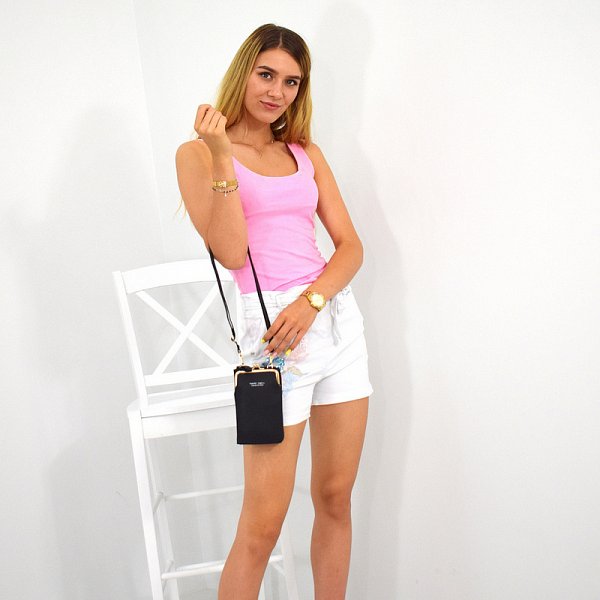 Mini torebka dla eleganckich pańCzarna mini torebka posiada kieszonkę zapinaną na zamek oraz przegródki. Dzięki temu zmieści się tam najpotrzebniejsze rzeczy, jak np. telefon. Jeżeli nie masz ze sobą dużo do zabrania i nie chcesz nosić wielkich torebek, to jest to doskonała propozycja dla Ciebie. To połączenie klasyki z nowoczesnością spodoba się każdemu, dlatego też warto ją wybrać. Występuje ona również w innych kolorach, jak np. czerwony, różowy i granatowy - wybierz idealny kolor dla siebie!